Key Topic 3: Nazi control and dictatorship, 1933–39 ContentIn a Nutshell: Overview of developments Causes and Analysis including:Focus 1 The creation of a dictatorship, 1933–34 The Reichstag Fire. The Enabling Act and the banning of other parties and trade unions. The threat from Röhm and the SA, the Night of the Long Knives and the death of von Hindenburg. Hitler becomes Führer, the army and oath of allegiance. Focus 2 The police state The role of the Gestapo, the SS, the SD and concentration camps. Nazi control of the legal system, judges and law courts.Nazi policies towards the Catholic and Protestant Churches, including the Reich Church and the Concordat.Focus 3 Controlling and influencing attitudes Goebbels and the Ministry of Propaganda: censorship, Nazi use of media, rallies and sport, including the Berlin Olympics of 1936.Nazi control of culture and the arts, including art, architecture, literature and film. Focus 4 Opposition, resistance and conformityThe extent of support for the Nazi regime.Opposition from the Churches, including the role of Pastor Niemöller.Opposition from the young, including the Swing Youth and the Edelweiss Pirates.Thematic Analysis of Wider context through a Mystery game;Why did ? Cracking the Puzzle – Preparing for assessment.Language and Literacy Key Terms and their meanings in Nazi control and dictatorship, 1933–39.(I) In a Nutshell: Overview of Content overviewFocus 1 The creation of a dictatorship, 1933–34 The Reichstag Fire. The Enabling Act and the banning of other parties and trade unions. The threat from Röhm and the SA, the Night of the Long Knives and the death of von Hindenburg. Hitler becomes Führer, the army and oath of allegiance. Focus 2 The police state The role of the Gestapo, the SS, the SD and concentration camps. Nazi control of the legal system, judges and law courts.Nazi policies towards the Catholic and Protestant Churches, including the Reich Church and the Concordat.Focus 3 Controlling and influencing attitudes Goebbels and the Ministry of Propaganda: censorship, Nazi use of media, rallies and sport, including the Berlin Olympics of 1936.Nazi control of culture and the arts, including art, architecture, literature and film. Focus 4 Opposition, resistance and conformityThe extent of support for the Nazi regime.Opposition from the Churches, including the role of Pastor Niemöller.Opposition from the young, including the Swing Youth and the Edelweiss Pirates.(II) Causes and Analysis of developments:Activity 1 – On your marks…..The timeline grid sums up developments between 1919-1933. It covers economic developments, changes for the weimar government, and developments in the Nazi Party. For each area colour code each box; stable/successful (green), becoming unstable/some difficulties (yellow) or significant problems/unsuccessful (red).Activity 2 – Get set…..Your teacher will give you an A3 copy of a concept map. Stick it in your book. You will fill sections in at the end of each key focus area. As well as adding information to your concept map you can add a colour scheme to identify key themes.Activity 3 – Go…..As well as the lesson work and activities, read your book independently and visit the library. There are also many excellent websites listed in the back of this booklet to check out. Try to develop your own individual interest in this area of focus Focus 1. The creation of a dictatorship, 1933–34. The Reichstag Fire. The Enabling Act and the banning of other parties and trade unions. The threat from Röhm and the SA, the Night of the Long Knives and the death of von Hindenburg. Hitler becomes Führer, the army and oath of allegiance. Activity 1: 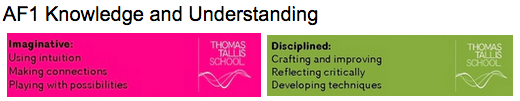 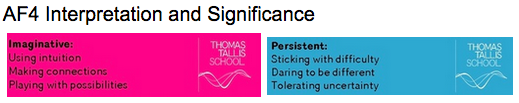 The Reichstag Fire. The Enabling Act and the banning of other parties and trade unions. Activity 2: The threat from Röhm and the SA, the Night of the Long Knives and the death of von Hindenburg. Activity 3: Hitler becomes Führer, the army and oath of allegiance. Exam Practise KT3 F1SECTION AAnswer both questions.Study Source A and then answer Question 11 Give two things you can infer from source A about Hitler. 4 marksGuidanceSource A suggests thatI know this because the source says that..Source A also suggests thatI know this because the source says that..2 Explain why Hitler was able to increase his control over Germany 1933-34.You may use the following in your answer:The Enabling ActThe Night of the Long KnivesYou must also use information of your own. 12 marksGuidanceThere are three main reasons which link together that explain why X occurred including a, b and c.The first reason is a. Give three points to support the reason.The second reason is b. Give three points to support the reason.The third  reason is c. Give three points to support the reason.Conclusion. Comment on how the reasons link togetherExam Practise KT3 F1SECTION BFor this section, you will need to use the sources and interpretations in the Sources/Interpretations Booklet.3 (a) Study Sources B and C.How useful are Sources B and C for an enquiry into the Night of the Long Knives?Explain your answer, using Sources B and C and your knowledge of the historical context. 8 marksGuidanceThe sources B and C  have both strengths and limitations for an enquiry into XSource B is useful in its content and NOP. 3 main points supported by K. However it is limited also because..supported by K.Source C is useful in its content and NOP. 3  main points supported by K. However it is limited also because.supported by K..3 (b) Study Interpretations 1 and 2. They give different views about the Night of the Long Knives. What is the main difference between these views? Explain your answer, using details from both interpretations. 4 marksGuidanceInterpretation 1 views the attitudes of X towards Y as……….. This is supported by the quotes “a” and “b”.On the other hand Interpretation 2 views the attitudes of X towards Y as…… …...This is supported by the quotes “a” and “b”.3 (c)  Suggest one reason why Interpretations 1 and 2 give different views about the Night of the Long Knives. You may use Sources B and C to help explain your answer. 4 marksGuidanceNote: There are 2 possible reasons why the Interpretations differ and you only need to explain 1! Use either of the following plans. p38Reason 1The interpretations differ because they have given different weight to two different sources. Identify the views given in the two sources and show how the views match the two interpretations.Reason 2The interpretations may differ because the author emphasises and focuses on different aspects of the problem. Identify the different focuses and emphasis given and show how these match the two sources.3 (d) How far do you agree with Interpretation 2 about the Night of the Long Knives?Explain your answer, using both interpretations and your knowledge of the historical context. 20 marksUp to 4 marks of the total for part (d) will be awarded for spelling, punctuation, grammar and use of specialist terminology.GuidanceI mainly agree/disagree with the view given in interpretation 2 which supports the view  thatPart 1There is evidence to support Interpretation 2. Expand the paragraph using 3 main points from your own Knowledge.Part 2However Interpretation 1 challenges this view because it suggests that….Expand the paragraph using 3 main points from Interpretation 1.Part 3Furthermore Interpretation 2 does not take account of other factors involved. Expand the paragraph using 3 main points from your own Knowledge.Overall I mainly agree/disagree primarily because the evidence which supports/challenges it is more convincing. I think this becauseFocus 2. The police state. The role of the Gestapo, the SS, the SD and concentration camps. Nazi control of the legal system, judges and law courts.Nazi policies towards the Catholic and Protestant Churches, including the Reich Church and the Concordat.Activity 1: The role of the Gestapo, the SS, the SD and concentration camps. Activity 2: Nazi control of the legal system, judges and law courts.Activity 3: Nazi policies towards the Catholic and Protestant Churches, including the Reich Church and the Concordat.Exam Practise KT3 F2SECTION AAnswer both questions.Study Source A and then answer Question 11 Give two things you can infer from source A about life in Germany under the Nazi’s. 4 marksGuidanceSource A suggests thatI know this because the source says that..Source A also suggests thatI know this because the source says that..2 Explain why the police state was successful in removing opposition to the Nazi regime.You may use the following in your answer:Concentration CampsThe GestapoYou must also use information of your own. 12 marksGuidanceThere are three main reasons which link together that explain why X occurred including a, b and c.The first reason is a. Give three points to support the reason.The second reason is b. Give three points to support the reason.The third  reason is c. Give three points to support the reason.Conclusion. Comment on how the reasons link togetherExam Practise KT3 F2SECTION BFor this section, you will need to use the sources and interpretations in the Sources/Interpretations Booklet.3 (a) Study Sources B and C.How useful are Sources B and C for an enquiry into the effectiveness of the Gestapo as a secret police force?Explain your answer, using Sources B and C and your knowledge of the historical context. 8 marksGuidanceThe sources B and C  have both strengths and limitations for an enquiry into XSource B is useful in its content and NOP. 3 main points supported by K. However it is limited also because..supported by K.Source C is useful in its content and NOP. 3  main points supported by K. However it is limited also because.supported by K..3 (b) Study Interpretations 1 and 2. They give different views about the effectiveness of the Gestapo as a secret police force. What is the main difference between these views? Explain your answer, using details from both interpretations. 4 marksGuidanceInterpretation 1 views the attitudes of X towards Y as……….. This is supported by the quotes “a” and “b”.On the other hand Interpretation 2 views the attitudes of X towards Y as…… …...This is supported by the quotes “a” and “b”.3 (c)  Suggest one reason why Interpretations 1 and 2 give different views about the effectiveness of the Gestapo as a secret police force. You may use Sources B and C to help explain your answer. 4 marksGuidanceNote: There are 2 possible reasons why the Interpretations differ and you only need to explain 1! Use either of the following plans. p38Reason 1The interpretations differ because they have given different weight to two different sources. Identify the views given in the two sources and show how the views match the two interpretations.Reason 2The interpretations may differ because the author emphasises and focuses on different aspects of the problem. Identify the different focuses and emphasis given and show how these match the two sources.3 (d) How far do you agree with Interpretation 2 about the effectiveness of the Gestapo as a secret police force?Explain your answer, using both interpretations and your knowledge of the historical context. 20 marksUp to 4 marks of the total for part (d) will be awarded for spelling, punctuation, grammar and use of specialist terminology.GuidanceI mainly agree/disagree with the view given in interpretation 2 which supports the view  thatPart 1There is evidence to support Interpretation 2. Expand the paragraph using 3 main points from your own Knowledge.Part 2However Interpretation 1 challenges this view because it suggests that….Expand the paragraph using 3 main points from Interpretation 1.Part 3Furthermore Interpretation 2 does not take account of other factors involved. Expand the paragraph using 3 main points from your own Knowledge.Overall I mainly agree/disagree primarily because the evidence which supports/challenges it is more convincing. I think this becauseFocus 3. Controlling and influencing attitudes. Goebbels and the Ministry of Propaganda: censorship, Nazi use of media, rallies and sport, including the Berlin Olympics of 1936.Nazi control of culture and the arts, including art, architecture, literature and film. Activity 1: Goebbels and the Ministry of Propaganda: censorship, Nazi use of media, rallies and sport, including the Berlin Olympics of 1936.Activity 2: Nazi control of culture and the arts, including art, architecture, literature and film. Exam Practise KT3 F3SECTION AAnswer both questions.Study Source A and then answer Question 11 Give two things you can infer from source A about how the Nazi state influenced what people thought. 4 marksGuidanceSource A suggests thatI know this because the source says that..Source A also suggests thatI know this because the source says that..2 Explain why the arts changed during the Nazi period 1933-39.You may use the following in your answer:Ministry of PropagandaThe MediaYou must also use information of your own. 12 marksGuidanceThere are three main reasons which link together that explain why X occurred including a, b and c.The first reason is a. Give three points to support the reason.The second reason is b. Give three points to support the reason.The third  reason is c. Give three points to support the reason.Conclusion. Comment on how the reasons link togetherExam Practise KT3 F3SECTION BFor this section, you will need to use the sources and interpretations in the Sources/Interpretations Booklet.3 (a) Study Sources B and C.How useful are Sources B and C for an enquiry into the attitudes of the Nazis towards the German Arts?Explain your answer, using Sources B and C and your knowledge of the historical context. 8 marksGuidanceThe sources B and C  have both strengths and limitations for an enquiry into XSource B is useful in its content and NOP. 3 main points supported by K. However it is limited also because..supported by K.Source C is useful in its content and NOP. 3  main points supported by K. However it is limited also because.supported by K..3 (b) Study Interpretations 1 and 2. They give different views about the attitudes of Nazis towards the German Arts. What is the main difference between these views? Explain your answer, using details from both interpretations. 4 marksGuidanceInterpretation 1 views the attitudes of X towards Y as……….. This is supported by the quotes “a” and “b”.On the other hand Interpretation 2 views the attitudes of X towards Y as…… …...This is supported by the quotes “a” and “b”.3 (c)  Suggest one reason why Interpretations 1 and 2 give different views about the attitudes of Nazis towards the German Arts. You may use Sources B and C to help explain your answer. 4 marksGuidanceNote: There are 2 possible reasons why the Interpretations differ and you only need to explain 1! Use either of the following plans. p38Reason 1The interpretations differ because they have given different weight to two different sources. Identify the views given in the two sources and show how the views match the two interpretations.Reason 2The interpretations may differ because the author emphasises and focuses on different aspects of the problem. Identify the different focuses and emphasis given and show how these match the two sources.3 (d) How far do you agree with Interpretation 1 about the attitudes of Nazis towards the German Arts?Explain your answer, using both interpretations and your knowledge of the historical context. 20 marksUp to 4 marks of the total for part (d) will be awarded for spelling, punctuation, grammar and use of specialist terminology.GuidanceI mainly agree/disagree with the view given in interpretation 1 which supports the view  thatPart 1There is evidence to support Interpretation 1. Expand the paragraph using 3 main points from your own Knowledge.Part 2However Interpretation 2 challenges this view because it suggests that….Expand the paragraph using 3 main points from Interpretation 2.Part 3Furthermore Interpretation 1 does not take account of other factors involved. Expand the paragraph using 3 main points from your own Knowledge.Overall I mainly agree/disagree primarily because the evidence which supports/challenges it is more convincing. I think this becauseFocus 4. Opposition, resistance and conformity. The extent of support for the Nazi regime.Opposition from the Churches, including the role of Pastor Niemöller.Opposition from the young, including the Swing Youth and the Edelweiss Pirates.Activity 1: The extent of support for the Nazi regime.Activity 2: Opposition from the Churches, including the role of Pastor Niemöller.Activity 3: Opposition from the young, including the Swing Youth and the Edelweiss Pirates.Exam Practise KT3 F4SECTION AAnswer both questions.Study Source A and then answer Question 11 Give two things you can infer from source A about attitudes of members of the Hitler Youth. 4 marksGuidanceSource A suggests thatI know this because the source says that..Source A also suggests thatI know this because the source says that..2 Explain why there was some opposition to the Nazi’s 1933-39.You may use the following in your answer:Christian ChurchNazi Authoritarian StateYou must also use information of your own. 12 marksGuidanceThere are three main reasons which link together that explain why X occurred including a, b and c.The first reason is a. Give three points to support the reason.The second reason is b. Give three points to support the reason.The third  reason is c. Give three points to support the reason.Conclusion. Comment on how the reasons link togetherExam Practise KT3 F4SECTION BFor this section, you will need to use the sources and interpretations in the Sources/Interpretations Booklet.3 (a) Study Sources B and C.How useful are Sources B and C for an enquiry into the attitudes of young people toward the Hitler Youth?Explain your answer, using Sources B and C and your knowledge of the historical context. 8 marksGuidanceThe sources B and C  have both strengths and limitations for an enquiry into XSource B is useful in its content and NOP. 3 main points supported by K. However it is limited also because..supported by K.Source C is useful in its content and NOP. 3  main points supported by K. However it is limited also because.supported by K..3 (b) Study Interpretations 1 and 2. They give different views about the attitudes of young people toward the Hitler Youth. What is the main difference between these views? Explain your answer, using details from both interpretations. 4 marksGuidanceInterpretation 1 views the attitudes of X towards Y as……….. This is supported by the quotes “a” and “b”.On the other hand Interpretation 2 views the attitudes of X towards Y as…… …...This is supported by the quotes “a” and “b”.3 (c)  Suggest one reason why Interpretations 1 and 2 give different views about the attitudes of young people toward the Hitler Youth. You may use Sources B and C to help explain your answer. 4 marksGuidanceNote: There are 2 possible reasons why the Interpretations differ and you only need to explain 1! Use either of the following plans. p38Reason 1The interpretations differ because they have given different weight to two different sources. Identify the views given in the two sources and show how the views match the two interpretations.Reason 2The interpretations may differ because the author emphasises and focuses on different aspects of the problem. Identify the different focuses and emphasis given and show how these match the two sources.3 (d) How far do you agree with Interpretation 2 about the attitudes of young people toward the Hitler Youth?Explain your answer, using both interpretations and your knowledge of the historical context. 20 marksUp to 4 marks of the total for part (d) will be awarded for spelling, punctuation, grammar and use of specialist terminology.GuidanceI mainly agree/disagree with the view given in interpretation 2 which supports the view  thatPart 1There is evidence to support Interpretation 2. Expand the paragraph using 3 main points from your own Knowledge.Part 2However Interpretation 1 challenges this view because it suggests that….Expand the paragraph using 3 main points from Interpretation 1.Part 3Furthermore Interpretation 2 does not take account of other factors involved. Expand the paragraph using 3 main points from your own Knowledge.Overall I mainly agree/disagree primarily because the evidence which supports/challenges it is more convincing. I think this because(III) Assessment for Learning Puzzle practise : XIn the puzzle there will be 3 compulsory questions 1,2 and 3a b c and d. The content will come from either one or a combination of the key themes covered in each of the key questions;The following examples are focussed on content from ..Exam PractiseSECTION AAnswer both questions.Study Source A and then answer Question 11 Give two things you can infer from source A about X. 4 marks2 Explain why X.You may use the following in your answer:You must also use information of your own. 12 marksSECTION BFor this section, you will need to use the sources and interpretations in the Sources/Interpretations Booklet.3(a)Study Sources B and C.How useful are Sources B and C for an enquiry into the attitudes of X towards Y?Explain your answer, using Sources B and C and your knowledge of the historical context. 8 marks(b)Study Interpretations 1 and 2. They give different views about the attitudes of X towardsY.What is the main difference between these views?Explain your answer, using details from both interpretations. 4 marksc)  Suggest one reason why Interpretations 1 and 2 give different views about the attitudes of X towards Y.You may use Sources B and C to help explain your answer.4 marksUp to 4 marks of the total for part (d) will be awarded for spelling, punctuation, grammar and use of specialist terminology.(d) How far do you agree with Interpretation 2 about the attitudes of X towards Y?Explain your answer, using both interpretations and your knowledge of the historical context. 20 marksKT3 TMA Germany 1918-39Trigger Memory Story Medicine 50-1350The story must be very imaginative. It must involve you seeing, talking and doing things. It must link the ten trigger words together in the form of a continuous story. You should then rehearse the story and commit it too your long term memory to be recalled when necessary. This will take some effort but will be very useful! Use different colours to write the trigger words in your story.I was...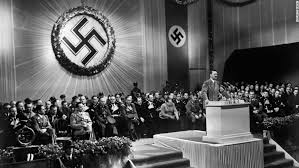 ContentIn a Nutshell: Overview of developments Focus 1 The creation of a dictatorship, 1933–34 Focus 2 The police state Focus 3 Controlling and influencing attitudes Focus 4 Opposition, resistance and conformityCracking the Puzzle – Preparing for assessment.The Reichstag Fire. The Enabling Act and the banning of other parties and trade unions.The importance of the Reichstag FireThe importance of the Enabling ActThe removal of oppositionThe end of trade unionsThe banning of political partiesThe abolition of the LanderThe threat from Röhm and the SA, the Night of the Long Knives and the death of von Hindenburg. The importance of the Night of the Long KnivesThe events of 30 June 1934The impact of the Night of the Long Knives Hitler becomes Führer, the army and oath of allegianceThe support of the armySource A Hitler’s speech to the Reichstag 13 July 1934, justifying his actions in the Night of the Long Knives concerning the SAIn the circumstances I had to make but one decision. If disaster was to be prevented at all action had to be taken with lightening speed. Only a ruthless and bloody intervention might still perhaps stifle the spread of revolt. If anyone approaches me and asks why I did not resort to the regular courts of justice for conviction of the offenders, then all I can say is “In this hour I was responsible for the fate of the German people and therefor I became the supreme judge of the German people”Source B Hitler’s speech to the Reichstag 13 July 1934, justifying his actions in the Night of the Long Knives concerning the SA.In the circumstances I had to make but one decision. If disaster was to be prevented at all action had to be taken with lightening speed. Only a ruthless and bloody intervention might still perhaps stifle the spread of revolt. If anyone approaches me and asks why I did not resort to the regular courts of justice for conviction of the offenders, then all I can say is “In this hour I was responsible for the fate of the German people and therefor I became the supreme judge of the German people”Source C A cartoon by British cartoonist David Low in July 1934 showing Hitler’ method of controlling the SA and winning support of the army.A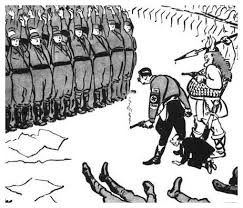 Interpretation 1 Tony Hier 2017Hitler’s position even by July 1934 was still insecure. In particular he could still be undermined by President Hindenburg and the leadership of the Army. Both were unimpressed with some aspects of the Nazi movement and especially the role of the SA. Hitler had a clear choice to make if he was going to consolidate his position and all of the repressive reforms since the Enabling Act and the banning of German political parties in 1933. The choice was support the SA or the Army. There was no discerning evidence that the SA planned any revolt but Hitler chose to suppress them and win support of the President and the Army to consolidate his personal position.Interpretation 2 Nikki Collins 2017By June 1934 Hitler’s consolidation of power was largely complete and he was keen to stabilise the reforms that he had made in his consolidation of power. However the leader of the SA Ernst Rohm had ambitions to take the Nazi revolution further with himself as leader and to take over leadership of the Army and the President. Reluctantly  therefor Hitler needed to suppress a genuine threat to German security. After failing to persuade the leaders of the SA to accept the authority of the Government, he had little choice but to have their leaders arrested and incorporating the SA into the German Army.The role of the Gestapo, the SS, the SD and concentration camps. The development of the Nazi stateThe role of the SS (Scutzstaffel)The GestapoThe Sicherheitsdienst (SD)The concentration campsNazi control of the legal system, judges and law courts.The Nazi control of the legal systemThe peoples courtComplete controlNazi policies towards the Catholic and Protestant Churches, including the Reich Church and the Concordat.Nazism and ChristianityThe Catholic ChurchThe Protestant ChurchSource A An incident reported in the Rhineland July 1938In a cafe a 64 year old woman remarked to her companion that the Italian leader  Mussolini had more political sense in one of his boots than Hitler had in his brain. The remark was overheard by an informant and five minutes later the woman was arrested by the Gestapo, who had been alerted by telephone.Source B A description by an American visitor to Germany in 1939The Gestapo made silent arrests. Late at night and in the early hours of the morning they took man after man. As accurately as I could learn, this is how the arrests were made. The doorbell or knocker sounded. There stood two or three tall men with pairs of pistols in the belts. The chosen hour was one at which they would find their wanted man relaxed, surprising him at a meal or in bed.Source C From a modern historian written in 2000The Gestapo’s power rested on popular consent more than terror. Several major weaknesses have been seen in The Gestapo as a repressive body. Firstly it lacked the personnel to effectively carry out central directives. Major areas such as Frankfurt, Hanover and Bremen had fewer than 50 officers each. At its peak, the Gestapo had only 30,000 officers for the whole country. Furthermore most of these were office workers rather than field agents.Interpretation 1 Waugh 2013The Gestapo (secret police) worked under the SS. They spied on people and used an elaborate system of informants which gave the sense that people felt that their were spies everywhere informing the authorities of anything suspicious. Phones were regularly tapped and the Gestapo could enter anyones home without a search warrant. The Gestapo also gave local bloc wardens the right to go and ask questions in the homes of their block.Interpretation 2 Collins 2017The Gestapo were unable to stifle all opposition activity. Opponents learnt to evade detection in their communities and there was a lot of private grumbling and discontent. Some opposition went underground and the Gestapo did not have enough officers in the field in order to investigate and eradicate all opponents. Indeed some communities that had previously strong links to other political parties remained in part impervious to their attention.Goebbels and the Ministry of Propaganda: censorship, Nazi use of media, rallies and sport, including the Berlin Olympics of 1936.Goebbels and the Ministry of PropagandaNewspapersRalliesRadioFilmPostersLiteratureNazi control of culture and the arts, including art, architecture, literature and film. Nazi control of the ArtsMusic and theatreArt and ArchitectureNazi control of sportSource A Ministry of Propaganda Order 1934Attention! On Wednesday 21st march, the Fuhrer is speaking on all German radio stations at 11am to 11:50am. Al;l factory owners, stores, offices, shops, pubs and flats must put up speakers an hour before, so that the whole workforce can hear.Source B Ministry of Propaganda Order 1934Attention! On Wednesday 21st march, the Fuhrer is speaking on all German radio stations at 11am to 11:50am. Al;l factory owners, stores, offices, shops, pubs and flats must put up speakers an hour before, so that the whole workforce can hear.Source C ART, 1937. Painting by Otto Dix, 'War Cripples,' at a Nazi exhibition of Degenerate Art at the Munich Hofgarten, July 1937. 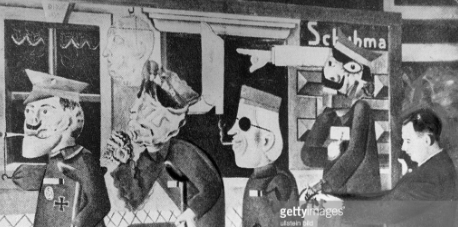 Interpretation 1 Camilla Evans 2017Regulation of the media and the arts was central to the in controlling public opinion. The Ministry of Propaganda  insured that the Newspapers,Radio, Film and Literature reflected and spread widely Nazi ideals. In addition the Reich Chamber of Culture promoted Nazi ideals through paintings, buildings and plays. In 1937 the Nazis opened the House of German Art to showcase this officially approved art as opposed to what the Nazis referred to as the Degenerate Art of the Weimar era.Interpretation 2 Leigh DobsonWhilst the artistic styles of Weimar were driven underground by the Ministries of the Nazi state there remained an appetite for arts that did not receive official support. In 1937 the Nazis put on an exhibition of unacceptable “Degenerate Art” which had been banned by the Reich Chamber of Culture. The pieces were often hung without frames and labelled with crude explanations. However the exhibition was very popular with the German public and it attracted five times as many visitors as the approved German Art exhibition.The extent of support for the Nazi regime.The extent of support for the Nazi regimeThe armyAssassination attemptsOpposition from the Churches, including the role of Pastor Niemöller.The Protestant ChurchThe Catholic ChurchOpposition from the young, including the Swing Youth and the Edelweiss Pirates.Opposition from young people to the NazisThe Edelweiss PiratesThe Swing YouthSource A From memoirs, written in the 1960’s of a member of the Hitler Youth.No one in our class ever read Mein Kampf. I myself only ever used the book for quotations. In general we did not do much about Nazi ideals. Anti-Semitism wasn’t mentioned much by our teachers except through Richard wagner’s essay “The Jews in Music”. We did however, do a lot of physical education and cookery.Source B From a British magazine 1938There seems little enthusiasm for the Hitler youth, with membership falling. Many no longer want to be commanded, but wish to do as they like. Usually only a third of a group appears for roll call. At evening meetings it is a great event if 20 turn up out of 80, but usually there are only 10 or 12.Source C The memoirs of a Hitler Youth leaderWhat i liked about the Hitler Youth was the comradeship. I was full of enthusiasm when i joined the Young people at the age of 10. I was deeply moved by the club motoes “Young people are hard. They can keep a secret. They are loyal. They are comrades”. And then there were the trips. Is anything nicer than enjoying the splendours of the homeland in the company of one’s comrades?Interpretation 1 Wright 2016The Nazis wanted to control the young in their spare time. This was to be achieved through the Hitler Youth for boys and girls and all other youth organisations were banned. By 1939 there were 7 million members. Many enjoyed the comradeship and the activities.Interpretation 2 Waugh 2016Although many of the young joined the Hitler youth, it was not popular with some of its members and not all young people accepted the Nazi ideas. Indeed by the mid 30’s gangs began to appear on street corners. They played their own music and boys and girls were free to be together. Many grew their hair long and wore their own choice of clothes as a rebellion against the regimentation of Nazi ideas.Source A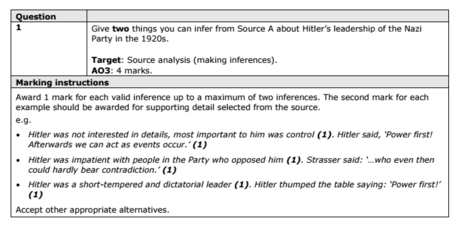 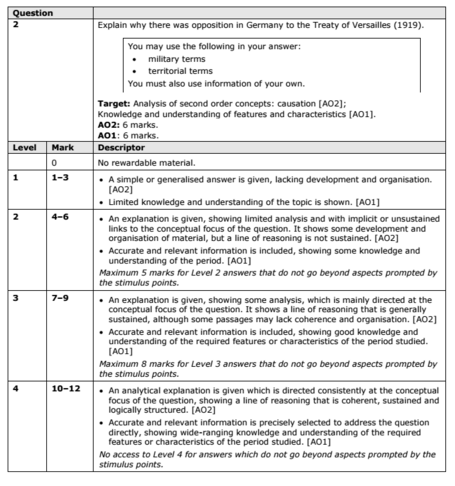 Source BSource C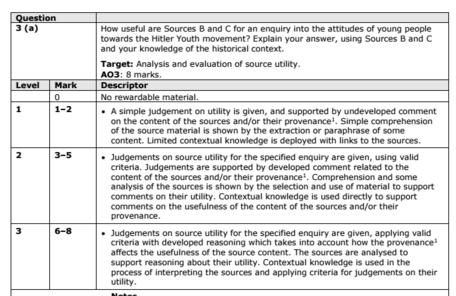 Interpretation 1Interpretation 2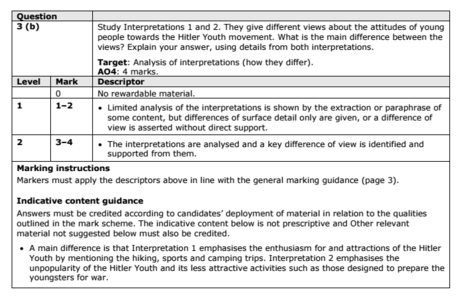 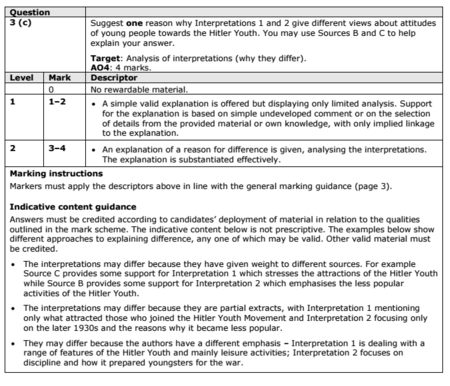 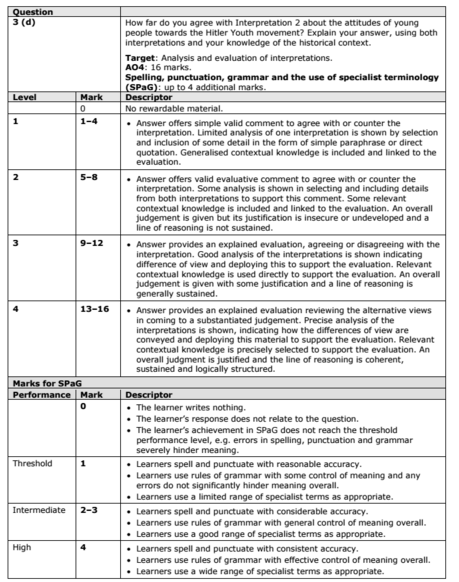 Focus Points and ElementsSub-elementsKey PictureKey Narrative1 The creationof a dictatorship,1933–34The Reichstag Fire. The Enabling ActThe banning of other parties and trade unions.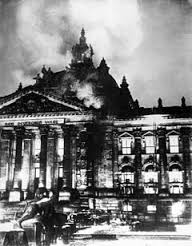 One week before the election, on 27 February, the Reichstag building was set on fire. On  the day following the fire, Hitler persuaded President Hindenburg to sign the 'Decree for the Protection of People and State'. The decree replaced the constitutional government by a permanent state of emergency and suspended basic civil rights. Hitler's next step was to pass the Enabling Act. This would give him and his government full powers for the next four years and would mean that the Reichstag would become a rubber stamp for Nazi activities.1 The creationof a dictatorship,1933–34The threat from Röhm and the SA, The Night of the Long KnivesThe death of von Hindenburg. Hitler becomes Führer, the army and oath of allegiance.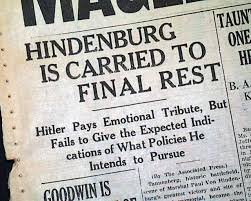 The Night of the  Long Knives (also known as 'Operation Hummingbird' or the  'Blood Purge') was the  purging of Hitler's political and military rivals in the SA (Sturmabteilung). One cause of the removal of the leaders of the SA was the need  to win  the support of the army. On the death  of Hindenburg in August 1934, the army swore allegiance to Hitler who, having combined  the posts of Chancellor and President, was now their Fuhrer. Hitler decided he needed to seek the approval of the German people when he combined the posts. 2 The police stateThe role of the Gestapo, the SS, the SD and concentration camps.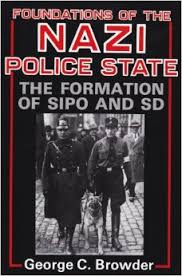 A key element in maintaining a Nazi dictatorship was to create a climate of fear- make people too frightened to actively oppose the Nazi state. This was achieved through the establishment of a police state, including a secret police (the Gestapo), the SS, an intelligence agency (the Sicherheitsdienst, Security Service), Nazi control of the law courts and the setting up of concentration camps.2 The police stateNazi control of the legal system, judges and law courts.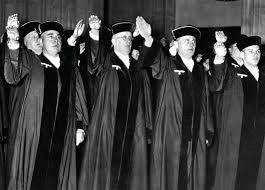 The law courts had to experience Gleichschaltung , just as any other part  of society. Some  judges  were removed and all had to become  members of the National Socialist League for the Maintenance of Law ( NSRB). This meant that Nazi views were upheld in the courts. In October 1933, the German Lawyers Front was established and there were more than 10,000 members by the end of the year. The lawyers had  to swear  that they would 'strive as German jurists to follow the course of our  Fuhrer to the end of our days'.2 The police stateNazi policies towards the Catholic and Protestant Churches, including the Reich Church and the Concordat.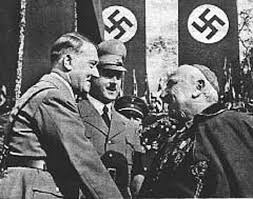 Hitler could not immediately persecute Christianity as Germany was essentially a Christian country. Almost two-thirds of the population was Protestant, most of whom  lived in the north; almost one­ third was Catholic, most of whom  lived in the south. A Concordat (understanding) with the Catholic Church was agreed and the Reich Church established to unite Protestants. Hitler set up a Ministry of Church Affairs in 1935 in an attempt to weaken the hold  the Catholic and  Protestant Churches had on the people. 3 Controllingand influencingattitudesGoebbels and the Ministry of Propaganda: censorshipNazi use of media, rallies and sport, including the Berlin Olympics of 1936.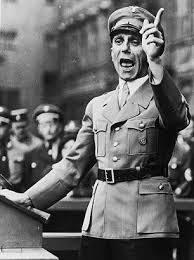 Goebbels used his Ministry of Public Propaganda and  Enlightenment and the Reich Chamber of Culture to control the thoughts, beliefs and opinions of the German people. Musicians, writers and  actors had  to be members of the Chamber. It was important for the long-term future of the Third Reich that the majority of the population believed in the ideals of the Nazi Party. All aspects of the media were censored and skilfully manipulated by Goebbels. He used a variety of methods to ensure that even the fine arts, music, theatre and  literature were controlled3 Controllingand influencingattitudesNazi control of culture and the arts, including art, architecture, literature and film.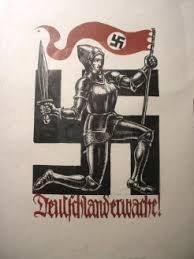 Just  as it was important to control the media, Hitler realised that other aspects of everyday life could be controlled in order  to re-inforce the ideology of Nazism. Thus, the Arts were controlled and people  became used to seeing Nazi imagery in paintings, buildings and  plays. It became impossible to avoid the message of the Nazis in art, architecture, literature and film.4 Opposition,resistance andconformityThe extent of support for the Nazi regime.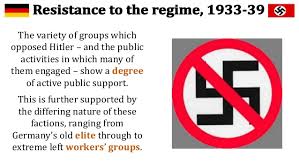 In the years 1933-39, there were about 1.3 million people sent to concentration camps in Germany and this would see m to be an indication of quite widespread opposition to the regime. Nevertheless, many  Germans gained much  from  Hitler's successes after 1933 and consequently Hitler was readily  able to maintain support. There  were economic successes which  began  to erase the Depression. Germany's international standing grew and  this seemed  to remove the shame of defeat  in the war and the Treaty of Versailles (the Saar was returned in 1935, the army was built up after 1935, and in 1936 the Rhineland was reoccupied). Some Germans were happy to see the Communists, Socialists and SA leaders removed.4 Opposition,resistance andconformityOpposition from the Churches, including the role of Pastor Niemöller.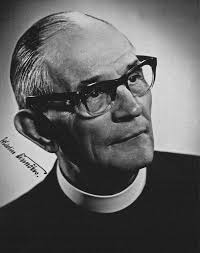 Pastor Martin Niemoller opposed Nazi control of the Church and  became  leader  of the Confessional Church, which followed  traditional German Protestantism. He established the Pastors' Emergency League, which opposed Nazi attempts to control the Protestant Church and saw membership rise co 7,000 by 1934. However, many  pastors left when they were persecuted by the Nazis. Niemoller was arrested in 1937 after  having preached that  people  must obey God and not  man. He was tried and  kept in prison and concentration camps until 1945.4 Opposition,resistance andconformityOpposition from the young, including the Swing Youth and the Edelweiss Pirates.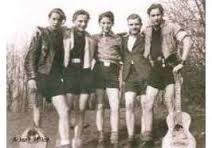 Although  many of che young joined  the Hider Youth (see page 92), it was not popular with some of its members and  not all young people  accepted the Nazi ideas. Indeed by the mid-1930s gangs  began  to appear on street corners. They played their own music and  boys and girls were free robe together. Many grew their  hair long and wore their own choice of clothes as a rebellion against the regimentation of Nazi ideas. Some went looking for members of the Hitler Youth and beat them up.